МБДОУ Ойховский детский сад № 3 «Колокольчик»Проектная деятельность в 1 младшей группе на тему: «Водичка, водичка».Выполнила: И.А.Капустина, воспитатель 1 младшей группы.Ойха 2019Содержание: 1.Актуальность проекта.2.Тип проекта.3. Состав участников проекта.4. Срок реализации проекта.5. Продолжительность проекта.6. Цель, задачи.7.Интеграция образовательных областей.8. Материально-технические ресурсы.9.План реализации проекта.10.Ожидаемый результат.11.Приложение к проекту.1.Актуальность темы проекта:    Мир вокруг нас удивителен и разнообразен. Дети получают каждый день новые представления о живой и неживой природе. Задача взрослых – расширить кругозор детей, развивать их познавательную активность. Первое вещество, с которым знакомиться ребенок, это вода. Игры с водой один из самых приятных способов обучения. Но такие игры проводятся не каждый день.    Требования к программе дошкольного образования рекомендует проектную и экспериментальную деятельности. Конечно, по отношению к детям младшего дошкольного возраста проектная и экспериментальная деятельность во многом упрощена и носит игровой характер.   Экспериментирование - прямой путь к воспитанию не ординарных, смышленых детей.    Мы, воспитатели, совместно с родителями, в доступной и игровой формезнакомим детей со свойствами этого материала, о значении воды для человека, животных и растений. Поэтому я  считаю, важным научить, детей использовать в игре знания, полученные в ходе реализации данного проекта.2.Тип проекта: познавательно – исследовательский., игровой.3.Участники проекта: дети первой младшей группы, родителивоспитанников, воспитатель.4.Продолжительность проекта: краткосрочный (5 дней: 18.02-22.02)5.Цель проекта: Ознакомление детей со свойствами воды и со значением воды в жизниживых существ и человека; Формирование наблюдательности у детей младшего дошкольноговозраста через игры и экспериментирования с водой путем созданияблагоприятной обстановки.6.Задачи проекта:- познакомить детей с водой, ее значением и свойствами;- развивать наблюдательность с помощью игр с водой; -развивать познавательные способности детей в процессе совместной исследовательской деятельности, практических опытов с водой;- воспитывать бережное отношение к воде;-развивать коммуникативные способности, кругозор, логическое мышление у детей через совместное речевое творчество, чтение художественной литературы,  опыты;- воспитывать гуманное отношение к окружающему миру посредством чтения литературы, бесед; -воспитывать у детей дружеские отношения и умения совместно работать в коллективе, побуждать обращаться к взрослым с вопросами;7.Интеграция образовательных областей: - познавательное развитие- физическое развитие- социально-коммуникативное развитие- речевое развитие- художественно-эстетическое развитие8.Материально-техническое оборудование: демонстрационный материал по теме, мультимедийная презентация «Вода, водичка», подбор подвижных игр, физкультминуток,  подбор опытов, консультация для родителей.9.Этапы реализации проекта:I этап - подготовительный (накопление знаний). Изучение литературы по теме. Определение педагогами темы, целей и задач, содержание проекта, прогнозирование результата.Подбор иллюстраций, потешек , опытов и экспериментов и т.д.Консультация для родителей.Подбор наглядно – дидактического пособия, демонстрационный материал.Введение детей в игровую ситуацию («Для чего нужна вода»). Приложение Познакомить детей с водой. II этап – основной (совместная деятельность детей, воспитателя, родителей) III этап – заключительный (результат, подведение итогов, презентация проекта)Выполнение проекта:В работе с детьми : 1.Физическое развитиеУтренняя зарядка: «Надо чисто умываться по утрам и вечерам!»Физкультминутки: «Речка», «А над морем мыс тобою»,  Подвижная игра «Солнышко и дождик».Пальчиковая гимнастика: «Водичка - вода». Приложение 12.Речевое развитиеБеседа о воде. Приложение 5.Чтение художественной литературы:К. И. Чуковский « Мойдодыр», А. Барто «Девочка чумазая».Заучивание потешек про воду. Приложение 3.3.Познавательное развитиеНОД «Какая ты водичка». Приложение 6.Опыты с водой:  «Тонет не тонет». Приложение 7.  Рассматривание картин и иллюстраций на тему: «Вода в природе». «Кому нужна вода»Наблюдение на прогулке за снегом, льдом.4.Художественно- эстетическое развитиеРисование пальчиками «Волшебный дождик». Приложение 2.5.Социально – коммуникативное развитиеСюжетно – ролевая игра: Купаем куклу. Трудовые поручения «Напоим цветочки водичкой».В работе с родителями Консультация «Поговорим о воде». Приложение 4.Выставка рисунков «Кому нужна вода»Ожидаемые результаты по проекту:- у детей будут сформированы элементарные представления о воде, ее значении для человека, животных и растений;- дети узнают о свойствах воды (вода прозрачная, льется, без запаха, без вкуса) в процессе практических опытов с водой;-  у детей будут формироваться познавательные способности в процессе исследовательской деятельности, практических опытов с водой; - активное сотрудничество педагога и детей; - обогащение словарного запаса, развитие связной речи, памяти, коммуникативных навыков; -реализованы потребности детей в продуктивных видах деятельности;- родители активно участвуют в образовательном процессе;ПриложенияПриложение 1Подвижные игры, физкультминутки.П.И. «Солнышко и дождик».    Раскройте большой зонт и поставьте его в стороне на пол таким образом, чтобы дети не видели сидящего под ним игрушечного зайчика. Обратите внимание детей на солнышко – оно на малышей смотрит ласково, а тучка спит, и дождик из неё капает. Если дождя нет, зонтик нужно закрыть и поскорее начать весёлую игру.    Дети помогают поднять зонт и видят сидящего под ним зайчика. Он «пришёл» к малышам из леса. Зайка увидел тучку и подумал: «А вдруг пойдёт дождик и намочит мою шубку!» - и спрятался под зонт.    Малыши позвали зайку играть и вместе с ним бегают, догоняют друг друга, прыгают, как зайчики.Но вот тучка спрятала солнышко.Прочитайте ребятам следующие строки:Дождь закапал на ладошки.Кап-кап-кап! Кап-кап-кап!Дети поднимают ладошку, стучат по ней пальчиком и медленно произносят короткие слова.Дождик капает на ножки.Кап-кап-кап! Кап-кап-кап!Поочерёдно ставят ножки на пяточку и также медленно произносят те же слова.Вдруг из тучки дождь полил,Зайке хвостик намочил.Какой сильный дождик!Берут зайчика и бегут прятаться под зонтик.Какой сильный дождик!Взрослый раскрывает зонт, малыши стоят под ним.Дождик, дождик, веселей,Капай, капай, не жалей!Подпевают «песенку дождя» и одновременно хлопают в ладоши.Ты по зонтику стучи,Только нас не намочи!«Кап, кап, кап! Кап-кап-кап!» - повторяют малыши.Дождик песенку поёт:«Кап, кап, кап!»Только кто её поймёт?Кап, кап, кап!Поют вместе со взрослым.Но вот капельки падают всё рее и реже…Произнесите медленно: «Ка-а-а-п, ка-а-а-п!»Дети протяжённо повторяют за взрослым.Дождик прошёл, выглянуло солнышко, дети пошли гулять. А играть «после дождика» они будут как-то по-другому, а как именно – зависит от вашей находчивости и изобретательности.Физкультминутка «А над морем — мы с тобою!»
Над волнами чайки кружат,
Полетим за ними дружно.
Брызги пены, шум прибоя,
А над морем — мы с тобою! (Дети машут руками, словно крыльями.)
Мы теперь плывём по морю
И резвимся на просторе.
Веселее загребай
И дельфинов догоняй. (Дети делают плавательные движения руками.)Физкультминутка «Речка»К речке быстро мы спустилисьНаклонились и умылись 1 2 34 И так славно освежились А теперь поплыли дружно Делать так руками нужноВышли на берег на крутой и отправились домой.Пальчиковая игра Дождик — кап!Дождик – кап! (Ударяют указательным пальцем одной руки по ладони другой)
То сильней, то тише.
Не стучи, не стучи, (Грозят пальцем.)
Не стучи по крыше!
Непослушный какой! (Укоризненно качают головой.)
Погоди, не лейся!
Заходи к малышам (Манят руками.)
И в тепле погрейся! (Кладут ладони на плечи, скрестив руки на груди.)Пальчиковая игра «Водичка-вода»
Водичка, вода (руки вытянуты перед собой, движение вверх – вниз)Закатали рукава (одной рукой ведём по другой руке от кисти до локтя вверх, меняем ручки)Будем руки мы мыть (трём руки)Мылом мылить (круговые движения одной руки о другую)И сушить (встряхиваем руками)Утренняя гимнастика «Надо чисто умываться по утрам и вечерам!»Чтобы быть здоровым,Чистым и красивым,Нужно умыватьсяБелым нежным мылом!Полотенцем растереться,Причесаться гребешком,В одежду чистую одетьсяИ в детский сад пойти потом!1. «Чистые ладошки»И. п.: ноги слегка расставить, руки на пояс. Одну руку вперед, повернуть ладонь вверх. Вернуться в и. п. То же другой рукой. Повторить по 2 раза.2. «Стряхнем водичку»И. п.: ноги слегка расставить, руки на пояс. Руки вверх; круговые движения кистью — «стряхивают водичку»; руки на пояс. Дыхание произвольное. Повторить 3 – 4 раза. 3.«Помоем ножки»И. п.: ноги врозь, руки за спину. Наклон вперед, хлопнуть два раза по коленям, сказать «моем чисто». Руки за спину. Ноги в коленях не сгибать. Повторить 3 – 4 раза.4.«Мы — молодцы!»И. п.: ноги слегка расставить, руки вниз. 6- 8 подпрыгиваний и 6 – 8  шагов. Прыгать легко, мягко. Дыхание произвольное. Повторить 2  раза.5. «Чтобы чистым быть всегда,Людям всем нужна... (вода)!»И. п.: ноги врозь, руки на пояс. Подняться на носки; руки в стороны, вдох носом. Опуститься на всю стопу, руки на пояс, на выдохе произнести «вода-а-а». Повторить 3 раза.Подвижная игра «Пузырь»  Дети вместе с педагогом берутся за руки и образуют небольшой кружок, стоя близко друг к другу. Педагог говорит:Раздувайся, пузырь,Раздувайся вверх и вширь.Раздувайся, пузырь,Пузырь мыльный и цветной,Раздувайся большой,Оставайся такойДа не лопайсяПриложение 2 Конспект занятия с детьми первой младшей группы в детскому саду с использованием нетрадиционных техник рисования "Волшебный дождь"(рисование пальцем).Цель: Развитие художественно-творческих способностей детей младшего дошкольного возраста посредством использования нетрадиционной техники рисования.Задачи:- Закреплять умение техники рисования пальцем;- Развивать воображение;- Воспитывать аккуратность.Материалы: аудио запись «шум дождя», листы альбома с изображением тучки и травы, губки, тазики с водой, пальчиковые краски синего цвета.Ход занятия:Капля с капелькой слетела,капля капельку задела,капля с капелькой слилась,вот и лужа налилась!Солнце лучиком играло,в лужу тёмную попало,солнцем греется вода,улетает в никуда.Выше неба не достать,капли встретились опять,вместе держатся за ручки -и плывут по небу тучки. (Е. Графская)- О чем этот стих? (о капельке)- А вы знаете, что капелька это тоже вода? Когда много капелек это дождик.И в луже очень много капелек.- Давайте, мы с вами нарисуем дождик и лужи?(Звучит запись шума дождя) .Воспитатель: А вы знаете, откуда берётся дождь?Дети: с неба капает, из тучки.Воспитатель: а как он появляется в тучке, хотите узнать?Дети: да.(проводится опыт с губками, в ходе которого дети узнают, что если в туче мало капелек, то дождик слабый; а если капелек много, им становится тесно в тучке и они выпадают сильным, проливным дождём).Пальчиковая игра Дождик — кап!Дождик – кап! (Ударяют указательным пальцем одной руки по ладони другой)
То сильней, то тише.
Не стучи, не стучи, (Грозят пальцем.)
Не стучи по крыше!
Непослушный какой! (Укоризненно качают головой.)
Погоди, не лейся!
Заходи к малышам (Манят руками.)
И в тепле погрейся! (Кладут ладони на плечи, скрестив руки на груди.)После игры воспитатель предлагает детям нарисовать пальчиками дождик.Воспитатель: Дети, что нарисовано на ваших листочках?Дети: тучка .Воспитатель: правильно, сейчас мы нарисуем дождик пальчиками .(Показ на  листе бумаги с изображением тучки и дождя на магнитной доске.)Воспитатель: ребята, посмотрите на свой дождик, который выпал из тучки,он слабый или  сильный.
Ответы детей.Приложение 3Потешки Ой, лады, лады, лады, Не боимся мы воды, Чисто умываемся – вот так! Маме улыбаемся – вот так! Ах, вода, вода, вода! Будем чистыми всегда! Брызги – вправо, брызги – влево! Мокрым стало наше тело! Полотенчиком пушистым Вытрем ручки очень быстро!
От прозрачной водицы 
Всё улыбками искрится! 
От чистой-чистой водицы 
Веселей цветы и птицы! 
Танюша умывается, 
Солнцу улыбается! 

Водичка-водичка, 
Умой Анюте личико, 
Аня кушала кашку, 
Запачкала мордашку. 
Чтобы Анечка была 
Чистой, чистенькой всегда, 
Помоги, вода-водичка, 
Умыть Анюте личико. Буль, буль, буль, карасики. 
Купаем Катю в тазике. 
Рядом с Катей лягушата, 
Рыбки, утка и утята. Нам водичка - добрый друг, Скажут детки все вокруг. Мы на руки все польем, - А потом играть пойдем. Говорим тебе - спасибо, Ты даешь ребятам сил.Пестушка "Водичка, водичка..." Водичка, водичка, Умой мое личико, Чтобы глазоньки блестели, Чтобы щечки краснели, Чтоб смеялся роток, Чтоб кусался зубок.
Приложение 4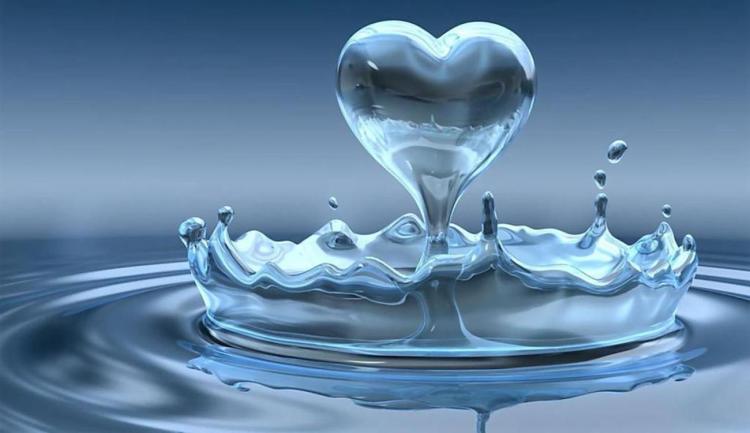 ПОГОВОРИМ О ВОДЕ(консультация для родителей)   С самого рождения ребенку необходима вода. Она не только дает приятные ощущения, развивает различные рецепторы, но и посредством игр является самым приятным способом обучения и привития культурно-гигиенических навыков. Детей завораживает вода своими удивительными свойствами, чудесными превращениями и множеством секретов, раскрывать которые помогают взрослые.Детям можно:- показывать картинки с изображением воды;- рассказывать где она собирается на нашей планете (в лужах после дождя, болотах, водоемах, морях и океанах);- провести параллель с животным миром (какую воду пьют животные, насекомые, какой трудный путь порой они проходят, чтобы добыть каплю воды, где она может находиться (в ущельях, скалах, в растениях), какая вода непригодна для питья, какая вода опасна для жизни) например: в пустынях воды очень мало, соответственно и растений практически нет, достать ее в пустынях трудно, но несмотря на это, там тоже есть жизнь, обитают животные и насекомые.  Очень интересны детям животные, для которых вода является естественным местом обитания. Это морские черепахи, лягушки, киты, дельфины. Главным образом получение знаний о воде в дошкольном возрасте базируются на наблюдении и опытах.   Поэтому так полезно и занимательно рассматривать и наблюдать за повадками птиц, жизнь которых непосредственно связана с водой — утки, лебеди, цапли.   В зависимости от возраста детей взрослые должны рассказывать о необходимости воды, прежде всего для поддержания организма в тонусе, о том, что вода способствует усваиванию организмом питательных веществ, делает кислород для дыхания более увлажненным, контролирует температуру тела, играет главную роль в обмене веществ, выводит различные отходы и ненужные вещества из организма. Человеку нужна только чистая питьевая вода.Дети должны знать, что особенно в жаркое время года нужно пить много воды, потому что перегрев организма и дефицит жидкости опасны для жизни. Обращая внимание детей на окружающую нас природу, в игровой форме взрослый может объяснить весь круговоротводы в природе. Будь то утренняя капелька росы на распустившихся цветах или причудливыми узорами трескающийся лед под ногами – все достойно внимания ребёнка. Наверное, не существует ни одного ребенка, которому не было бы интересно наблюдать, как поднимается истремится ввысь стрелка луковички, опущенной в воду, как обретает второе дыхание получивший воду засыхающий цветок.   Существует много загадок про воду, которые дети с интересом разгадывают, а также сказок, стихов, песен. Экологические сказки предназначены для воспитания у детей бережного отношения к воде —источнику всего живого. Захватывающие приключения пиратов, описанные в книгах путешественников, способы выживания в морской воде - еще одна нить, связывающая детей с этим незаменимым веществом-ВОДОЙ.   Можно рассказывать и привлекать детей к спортивным играм в воде с мячом и просто плаванию.  Занятия по плаванию, дети всегда встречают с радостью. Навсегда остаются в памяти малышей семейные походы на речку или в «Аквапарк». Только вникая во внутренний мир ребенка, глядя детскими глазами на все происходящее, взрослый может показать все удивительные свойства воды.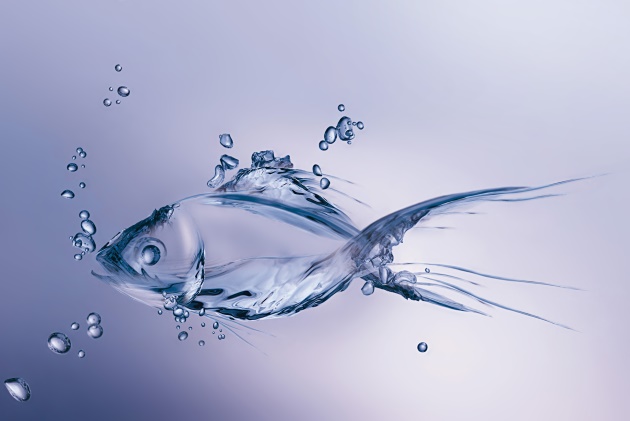 Приложение 5 Беседа о воде.Цель: формирование представлений о воде.- Ребята, посмотрите на этот стакан, как вы думаете, что в нем находится?- Правильно вода. Откуда эта вода? (Из крана.)- Для чего нужна вода, как мы ее используем? (Пьем, моем руки, купаемся, стираем, моем пол, поливаем цветы.)- Значит вода полезная? И ее надо беречь? А как мы можем экономить воду?(Помыть руки и закрыть кран.)Беседа «Для чего нужна вода?».Воспитатель : Ребята, сегодня мы с вами поговорим о воде. (Стук в дверь). К нам кто – то пришёл. Это же Степашка – замарашка. Почему ты такой грязный, неумытый?Степашка: А зачем? И так сойдёт.Воспитатель:  Вот послушай, Степашка, дети у нас какое стихотворение знают (с имитацией):Рано утром на рассвете умываются мышата,И котята, и утята, и жучки, и паучки.Ты один не умывался и грязнулею остался,И сбежали от грязнули и чулки, и башмаки.Воспитатель: Ребята, надо по утрам умываться? А что ещё вы делаете, когдапросыпаетесь? (зубы чистим, зарядку делаем). А когда приходите с прогулки,после туалета? (моем руки с мылом).- Ребята, необходимо после туалета, прогулки всегда мыть руки с мылом,чтобы к вам в организм не попали микробы. Они очень мелкие и их не видно,и если вы будете брать руки в рот, то они попадут к вам в желудок, и выбудете болеть. И тебя, Степашка, это касается. (Степашка идёт умываться).Степашка: Мне больше нравится, когда я чистый, я теперь очень люблюводу.Воспитатель: Дети, а для чего вода нужна? (Купаться, поливать растения, стирать, готовить пищу, пить). Вот какая волшебница – вода, а без неё мы бы не смогли жить.Степашка: А ещё я очень люблю игры с водой. Вы хотите поиграть? Играназывается  «Ходят капельки по кругу». Я буду тучка – мама, а детки – капельки, и им пора отправляться в путь. (Звучит музыка, как шум дождя).Капельки прыгают, разбегаются, танцуют. (Мама – тучка подсказывает, что им делать). Полетели капельки на землю. Попрыгали, поиграли. Скучно им стало поодиночке прыгать. Собрались они вместе к маме тучке.Тучка: Молодцы, капельки! Хорошо себя вели, не брызгались. Теперь сомной побудьте, а потом я вас опять отпущу погулять.Воспитатель: Ой, ребята, а сколько снега нападало, пока мы с вами путешествовали.Хотите со Степашкой поиграть в снежки? (Игра в снежки).(Степашка сел и ест снег).Воспитатель: Почему нельзя так делать? (Дети ему рассказывают о вреде)Воспитатель: Дети, а кто живёт в воде? (Рыбы, лягушки)Воспитатель: Дети, давайте ещё расскажем Степашке, как надо беречь воду?(Проверять кран, не оставлять открытым, не бросать мусор, стёкла в речку,пруд).Воспитатель: Степашка, что ты запомнишь для себя сегодня, чему мы тебя научили?Степашка: Что надо умываться, мыть руки с мылом, нельзя есть снег; не загрязнять воду, беречь её. Спасибо, дети, что многому меня научили! Мне пора идти домой. До свидания!Приложение 6.НОД по познавательному развитию ««Какая ты водичка»«Цель: формирование у детей младшего возраста представлений о физических свойствах воды (прозрачная, без запаха, без вкуса)Задачи:Образовательные:- учить детей определять свойства воды с помощью элементарных опытов: текучесть воды, её прозрачность, вода не имеет запаха и вкуса;- дать представление о том, где «живёт» водаРазвивающие: - развивать познавательную активность, мышление, воображение, память, связную речь.Активизация словаря: льётся, течёт, жидкаяОбогащение словаря: прозрачная, бесцветная, безвкуснаяВоспитательные: - воспитывать бережное отношение к воде.Оборудование: поднос, на подносе у каждого ребенка пустой стакан, стакан с водой и стакан с соком, ложка, салфетка.Для воспитателя: презентация «Где «живёт» вода», музыкальная запись веселой и грустной музыки для игры «Дождик и солнышко».Вводная частьВоспитатель-Дети, посмотрите, кого я встретила возле нашей двери? (показывает на Капельку). Это Капелька. Я позвала ее к нам в гости.Капелька: -Здравствуйте дети. Какие вы все красивые. Меня зовут Капелька. А вас как зовут? (Знакомится с каждым ребенком).-Сейчас я вам загадаю загадку, попробуйте ее отгадать. Загадка:Зонтик буду я держать,И стараться их считать,Раз, два, три, четыре, пять,Что же падает опять?Правильно, это капельки. Какие вы молодцы.Воспитатель: -Капелька, а почему ты такая грустная?Капелька: -Я заблудилась и не могу найти свой дом.Воспитатель:-Давайте, дети, посмотрим где у нас может жить капелька.А ты будь повнимательней, мы покажем домики, где ты можешь жить, может свой домик узнаешь?Основная часть:Показ презентации ( стихотворение)Говорят, она везде!В луже, в море, океане (слайд 2)И в водопроводном кране. (слайд3)Как сосулька, замерзает, (слайд4)В лес туманом заползает.Ледником в горах зовется (слайд5)Лентой серебристой вьется.Средь высоких стройных елейРушится потоком селей. (слайд 6)На плите у нас кипит, (слайд 7)Паром чайника шипит, (слайд 8)Растворяет сахар в чае. (слайд 9)Мы ее не замечаем,Мы привыкли, что вода -Наша спутница всегда.Без неё нам не умыться, (слайд 10)Ни наесться, ни напиться! (слайд11)Смеем вам мы доложить:Без воды нам не прожить.Воспитатель: Мы посмотрели, где капелька может жить. А теперь давайте узнаем какой она, может быть.Садитесь за столы, а ты Капелька садись на стул, что бы ничего не пропустить.У вас на подносе стоят два стакана: пустой стакан и стакан с водой, перелейте воду из одного стакана в другой и послушайте, что вы слышите при этом? Да, вода журчит, переливается. Повторите, что происходит с водой?-Вода льется, значит она жидкая. Повторите, какая вода?-У вас на подносе есть еще стакан с соком. Какого цвета сок?-Опустите ложку в стакан с соком.-Видно ложку? В соке ложку не видно.-А теперь опустите ложку в стакан с водой. Опустили?-Вы видите ложку?-Почему вам видно ложку? Вода прозрачная. А как еще можно сказать?Вода не имеет цвета, она бесцветная. Повторите, какая вода?Давайте мы понюхаем сок.Чем пахнет сок? (индивидуально спрашиваю каждого ребенка).Сок у нас имеет разные запахи, у кого то пахнет яблоками, у кого-то грушами.А теперь давайте понюхаем воду.Чем пахнет вода? Вода без запаха.Повторите.Попробуйте сок в бокале. Какой он на вкус?(Спрашиваю каждого ребенка. А у тебя, Люда, какой? У Юли)-А теперь попробуйте на вкус воду. Какая она на вкус?-У воды нет вкуса. Значит она безвкусная. Повторите.Воспитатель:-Капелька, интересно тебе было у нас на занятии?Капелька:- Очень, я много нового о себе узнала. У меня так поднялось настроение.Воспитатель:-Капелька, а еще мы знаем интересную игру, которая называется «Дождик и солнышко». Дети давайте поиграемКогда звучит музыка веселая-дети бегают, танцуют, веселятся. Если звучит музыка грустная - дети прячутся под зонтик, что бы дождик никого не намочил.Будьте внимательны.Включаю аудио запись с мелодиями.(Игра проводится 2 раза.)Капелька: -Как мне у вас понравилось, дети. Вы мне все про воду рассказали, и поиграли со мной, но мне пора возвращаться, потому, что меня ждут мои подружки капельки. (прощается, уходит)Заключительная часть.Воспитатель:- Дети, вам понравилось наше занятие?Что мы сегодня делали?Что нового мы узнали?Какая вода, давайте вспомним?Верно, дети, какие вы молодцы, вода у нас имеет разные свойства: она жидкая, без запаха, бесцветная, безвкусная.На этом наше занятие закончилось.Приложение 7Игра «Ловись рыбка, большая и маленькая»Цель: Научить детей пользоваться сачком для вылавливания игрушек из воды:Воспитатель раздает детям рыбок и предлагает опустить их в чашку с водой, чтобы рыбки поплавали. Затем показывает детям, как надо ловить рыбок сачком, приговаривая: «Ловись, рыбка, большая и маленькая». Повторяет 4-5 раз, затем раздает детям сачки и предлагает им самостоятельно ловить рыбок.Опыт №2Тема: «Как вода меняет цвет?»Цель: Дать детям представление о том, что вода меняет свою окраску при растворении в ней различных веществ. Активизировать словарь детей; развивать умение делать простейшие выводы. Воспитывать положительное отношение к экспериментальной исследовательской деятельности.Оборудование: Разведенная краска разных цветов, пипетка, молоко, мерные стаканчики, палочки для размешивания, баночки с прозрачной водой, камушки.Ход: Воспитатель: Однажды зайка решил показать маме фокус.  Он поставил на стол прозрачные стаканчики. Потом налил в них воду. Буль-буль потекла водичка.- Мама, закрой глаза! – сказал Зайка.Мама закрыла глаза и стала ждать, что будет. (И ты закрой глазки).- Открывай! – скомандовал Зайка.Когда мама открыла глаза, то увидела, что в стаканчиках вода теперь не простая, а разноцветная – жёлтая, красная, синяя, зелёная и оранжевая. (А ты показывай пальчиком, где какая).- Как красиво! – восхитилась мама.Воспитатель: Ребята, давайте тоже приготовим разноцветный сок для куклы Тани.Вопросы: «Что налито в стаканчиках? (вода). Какой цвет имеет вода? (вода прозрачная).  Можно окрасить воду при помощи краски?»При помощи пипетки дети поочерёдно капают в баночки разведенную гуашь и наблюдают, как вода меняет окраску.Игра «Спрячем  камушки» - дети бросают камушки в стаканчики  с окрашенной водой. Вопросы: «Где камушки? Почему их не видно?( камушек не видно, потому что вода окрашена).Вывод: Вода приобретает цвет растворённого в ней вещества; в окрашенной воде предметов не видно.Опыт №5Тема: «Во что превращаются снег и лёд?»Цель: Показать детям, что снег и лёд в тепле тают и становятся водой; в талой воде есть мусор, она грязная. Развивать умение устанавливать связи между температурой воздуха и состоянием воды. Воспитывать интерес к неживой природе. Оборудование: два блюдечка, снег, лёд, белая бумага.1 часть, утром. Ход:  «Ребята! Что я сейчас видела на улице! Белое одеяло покрыло деревья, дома, землю. Идёшь по нему и оставляешь следы. Что это за чудо? Как оно называется? (снег)Воспитатель с детьми рассматривают приготовленный заранее снег на блюдечке, обследуют его  и рассказывают о нём.Вопросы: «Каким цветом снег? (белый) Какой он на ощупь?(холодный) Откуда на блюдечке появилась вода?(снег стал таять). Почему стал таять снег?( от теплого воздуха, его принесли в помещение).Из чего состоит снег?(из воды)Воспитатель просит детей помочь отгадать загадку:Он прозрачный, твёрдый, гладкий,На морозе проживёт.Но как только потеплеет,Он растает, поплывёт (лёд).Дети рассматривают лёд на блюдечке, обследуют его руками. Вопросы: «Каким цветом лёд?( прозрачный).  На что он похож?( на воду). Какой лёд на ощупь? (холодный). Он твёрдый или мягкий? Почему? ( твёрдый, не сжимается в кулачке). Почему наши ладошки становятся сырыми? (лёд тает). Почему лёд тает? (от тепла)Вывод: Снег и лёд в тепле тают и становятся водой.2 часть, вечером. Ход: Воспитатель с детьми  рассматривают талую воду. Вопросы: «Какая вода в блюдечке? (грязная, с мусором). Почему вода грязная? Откуда появился этот мусор?( снег был грязный).Вывод: Снег нельзя есть, он содержит в себе частички грязи.